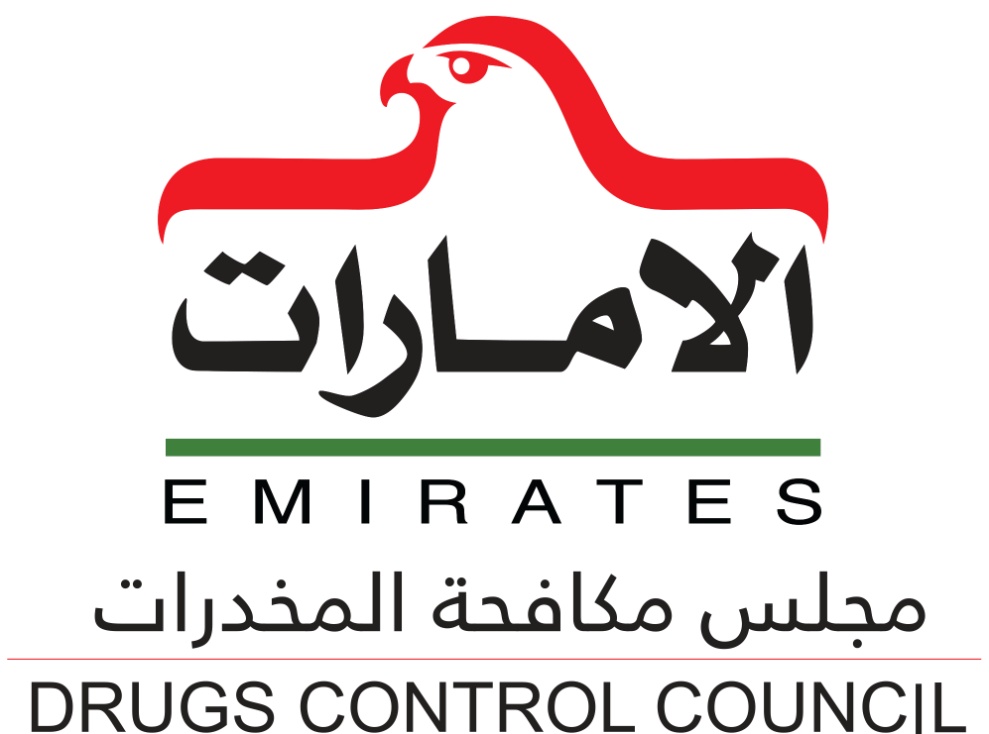 نموذج الترشيح لجائزة الإمارات لمكافحة المخدراتفئة أفضل تجربة في مكافحة المخدرات	2018م	تُمنح هذه الفئة للجهات التي تطبق افضل الممارسات والتجارب في المجال مكافحة المخدرات بهدف تطوير وتحسين عملياتها وخدماتها، وتتميز بالتخطيط والتطبيق الفعال وتحقيق نتائج وتأثيرات على الاداء المؤسسي للجهة، وتشمل المعايير التالية والتي تحتوي على نقاط يمكن تغطية بعضها أو كلها.ملاحظة: عدد الكلمات في جميع المعايير يجب أن لا يتجاز 1800 كلمةملاحظة: يرجى التأكد من وضوح المرفقات ، وكتابة شرح بسيط عن المرفق بحد أقصى 17 مرفقملاحظة: بالإمكان إدراج فيديو أو عرض تقديمي أو أي ملفات أخرى تدعم الفكرة بيانـات المترشحبيانـات المترشحبيانـات المترشحبيانـات المترشحبيانـات المترشحبيانـات المترشحاسم المرشح ممثل الفريقرقم الهوية صورة شخصيةالجنسيةالرقم الموحدصورة شخصيةالجهة/الوزارةالهئيةالهاتفصورة شخصيةالبريد الالكترونيماسم أعضاء الفريقالجنسيةرقم الهويةالرقم الموحد123456789الموضوع/ اسم التجربةالانجازالوزنالمعيار20المعيار الأول: الدراسة والتخطيط	30المعيار الثاني: التطبيق50المعيار الثالث: التأثيرات والنتائج		المرفقـــاتالمرفقـــاتوضع صورة المرفقوضع صورة المرفقوصف المرفقوصف المرفقوضع صورة المرفقوضع صورة المرفقوصف المرفقوصف المرفقوضع صورة المرفقوضع صورة المرفقوصف المرفقوصف المرفقوضع صورة المرفقوضع صورة المرفقوصف المرفقوصف المرفقوضع صورة المرفقوضع صورة المرفقوصف المرفقوصف المرفقوضع صورة المرفقوضع صورة المرفقوصف المرفقوصف المرفق